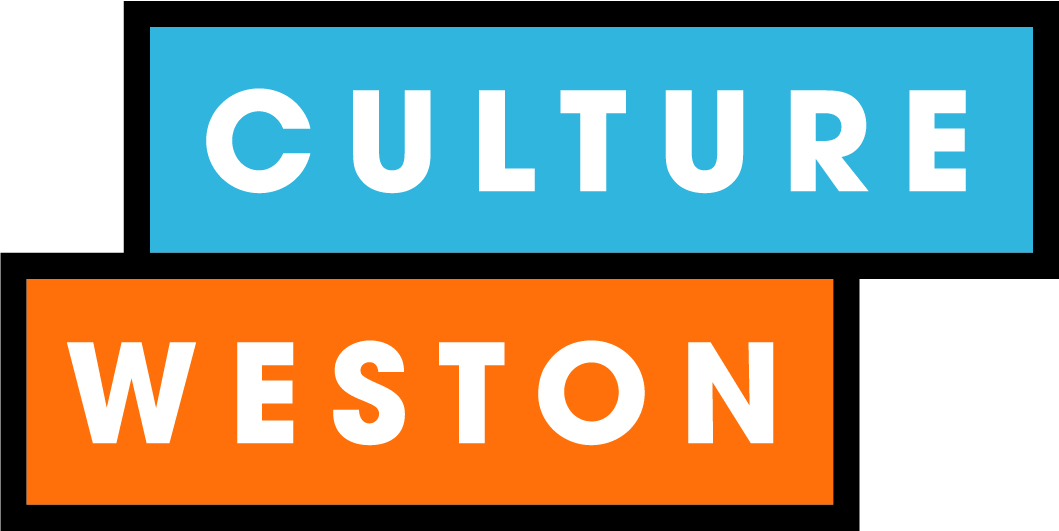 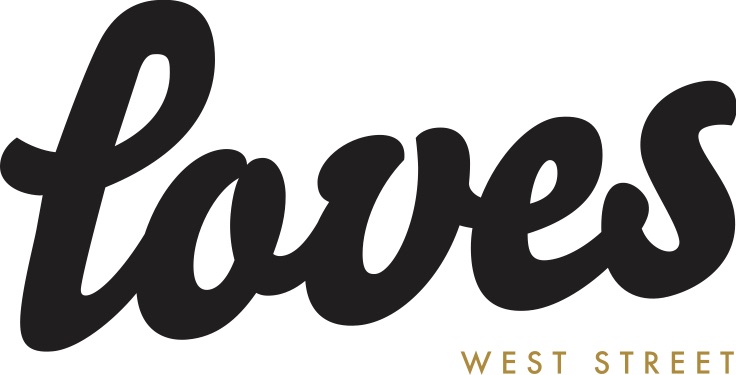 Loves ‘Live on the Lawn’, Sunday 30 August, 4.30pm to 10pmThe Putting Green, Royal Sands, Weston-super-Mare, BS23 4NJThankyou for booking tickets to Loves 'Live on the Lawn.’ We're looking forward to welcoming you and are taking steps to ensure your safety. To get the best out of the event please follow these guidelines: On ArrivalDoors will open at 4.30pm with music from 5pm to 9.30pm. We ask that you make a prompt exit after the last band to meet our 10pm curfew. On arrival, the main ticket booker will need to present ticket confirmation on their phone and show ID. To support NHS: Test and Trace, in line with Government guidance we will also be asking for the group lead name and telephone number. This information will be safely held for 21 days before being deleted and permanently disposed of. As part of the licensing conditions of the event, random bag checks will be in place. Keeping You ComfortableDon’t forget to dress for the fresh seaside air.Pod bookers, please bring picnic blankets to sit on your allocated lawn-space.  Single ticket holders will be assigned deckchair seating as part of the ticket price. Food, Drink and FacilitiesWe ask that you please don’t bring your own food and alcohol on site (water in a re-usable bottle is fine!) – you will be supporting small, independent  businesses by purchasing delicious woodfired pizza and locally produced drinks from the Loves Bar.                                                                                                 There will be on site portaloos available, including disabled facilities.TravelDo your bit for the environment and walk or cycle if you can. Bike parking is available nearby, along the seafront and by the beach huts.If you need to bring a car, there is paid parking on the seafront and free                     parking in nearby streets. Covid-19 AwarenessPod bookings are for no more than 6 people from your social bubble. Please refer to the following Government Guidance on safety within groups. https://www.gov.uk/guidance/meeting-people-from-outside-your-household-from-4-july#making-a-support-bubble-with-another-householdWhilst the wearing of masks in an outdoor space is not mandatory, we advise that you do whatever makes you feel the most comfortable in such a setting.We kindly ask that you don’t attend if any of the following apply to you:                  You have any of the main Coronavirus symptoms You are awaiting a Coronavirus test result or have been contacted by NHS: Test and TraceYou live in an area in local lockdown If a local lockdown situation arises or adverse weather conditions mean we have to postpone the event, tickets will remain valid for a rescheduled date or will be refundable.  Keeping Safe and Happy
Your peace of mind and enjoyment of the event means everything to us and we will be following 'Covid-19 secure' government guidance to ensure social distancing measures and other conditions are strictly in place to create as safe an environment as possible for the audience, artists and workers.  Ticket numbers have also been limited to match the small capacity of the event.

There will be designated group seating pods marked out on the lawn, single deckchair seating, clear signage and one-way system, professionally-run bar and food areas, monitored toilet facilities and a team of trained marshalls on hand to support the event. ContactIf you have any last minute queries, please see cultureweston.org.uk, or contact hello@cultureweston.org.uk